Name of Journal: World Journal of GastroenterologyManuscript NO: 70305Manuscript Type: LETTER TO THE EDITORStrategy for the control of drug-induced liver injury due to investigational treatments/drugs for COVID-19Sato K et al. Hepatotoxicity of investigational treatments/drugs for COVID-19Ken Sato, Yuichi Yamazaki, Toshio UraokaKen Sato, Yuichi Yamazaki, Toshio Uraoka, Department of Gastroenterology and Hepatology, Gunma University Graduate School of Medicine, Maebashi 371-8511, Gunma, JapanAuthor contributions: Sato K designed the research and drafted the article; Yamazaki Y and Uraoka T analyzed the data and gave critical advice; and Sato K revised the letter and performed the final approval of the version of the article to be published.Corresponding author: Ken Sato, MD, PhD, Associate Professor, Department of Gastroenterology and Hepatology, Gunma University Graduate School of Medicine, 3-39-22 Showa-machi, Maebashi 371-8511, Gunma, Japan. satoken@gunma-u.ac.jpReceived: July 29, 2021Revised: November 18, 2021Accepted: December 10, 2021Published online: December 28, 2021AbstractInvestigational treatments/drugs for coronavirus disease 2019 (COVID-19) have been applied, with repurposed or newly developed drugs, and their effectiveness has been evaluated. Some of these drugs may be hepatotoxic, and each monotherapy or combination therapy may increase the risk of drug-induced liver injury (DILI). We should aim to control dysregulation of liver function, as well as the progression of COVID-19, as much as possible. We discussed the potential risks of investigational treatments/drugs and promising drugs for both COVID-19 and DILI due to investigational treatments/drugs.Key Words: Coronavirus disease 2019; Drug-induced liver injury; Cytochrome P450; Drug-drug interaction; Drug-disease interaction; Cytokine©The Author(s) 2021. Published by Baishideng Publishing Group Inc. All rights reserved. Citation: Sato K, Yamazaki Y, Uraoka T. Strategy for the control of drug-induced liver injury due to investigational treatments/drugs for COVID-19. World J Gastroenterol 2021; 27(48): 8370-8373URL: https://www.wjgnet.com/1007-9327/full/v27/i48/8370.htm  DOI: https://dx.doi.org/10.3748/wjg.v27.i48.8370Core Tip: To cope with dysregulation of liver function in coronavirus disease 2019 (COVID-19), drug-induced liver injury (DILI) due to investigational treatments/drugs or drug-drug or drug-disease interactions should be considered. We described useful information associated with clinical practice. We discussed the potential hepatotoxicity of dexamethasone or remdesivir as representative investigational treatments/drugs for COVID-19. These drugs are predicted to be used for a certain time in monotherapy or combination therapy. We also reported glycyrrhizic acid and ursodeoxycholic acid as therapeutic candidates for the control of DILI due to investigational treatments/drugs, as well as COVID-19.TO THE EDITORWe read with great interest the review by Huang et al[1], which summarized the current understanding and perspectives on dysregulation of liver function in patients with severe acute respiratory syndrome coronavirus 2 (SARS-CoV-2) infection.We generally agree with the authors’ comprehensive review. Additional information regarding the potential hepatotoxicity of investigational treatments/drugs for coronavirus disease 2019 (COVID-19) and the strategy for dealing with drug-induced liver injury (DILI) associated with investigational treatments/drugs is useful in clinical practice.The investigators[1] cited that the synthetic corticosteroid dexamethasone worsens outcomes in patients with COVID-19 who show milder respiratory symptoms, which was reported in the RECOVERY trial[2]. However, to be technically accurate, dexamethasone therapy had several strengths in reducing the 28-d mortality rate, increasing the rate of patients who were discharged alive from hospital within 28 d, and reducing progression to invasive mechanical ventilation or death in comparison to those with usual care, while these merits were not observed in patients who did not receive oxygen[2]. The World Health Organization (WHO) announced guidelines regarding dexamethasone therapy for COVID-19[3]. Corticosteroids (i.e., dexamethasone, hydrocortisone or prednisone) were recommended for the treatment of patients with severe and critical but not nonsevere COVID-19 on September 2, 2020[3]. The current situation has changed with the emergence of new genetic variants of SARS-CoV-2[4]. SARS-CoV-2 mutation may facilitate transmissibility or virulence, reduce neutralization by antibodies produced in response to natural infection or vaccination, promote the ability to evade detection, or decrease the effectiveness of therapeutics or vaccination[4]. They may affect the disease progression of COVID-19, and thus, we believe that the treatment strategy has a more important role in the control of COVID-19.The role of dexamethasone is to ameliorate inflammatory organ injury in viral pneumonia[2]. However, dexamethasone is a cytochrome P450 (CYP3A4) inducer and has a high chance of drug-drug interactions with investigational treatments/drugs or agents used to treat comorbidities, especially CYP3A4 substrates. Importantly, CYP enzymes can be inhibited by an increase in infection-related cytokine levels and inflammation[5]. Both investigational treatments/drugs and agents used to treat comorbidities can be affected by compromised CYP-mediated hepatic metabolism, irrespective of the onset/Length of COVID-19 and the extent of liver dysfunction[5]. Subsequently, these drug-drug and drug-disease interactions and dysfunctional CYP-mediated hepatic metabolism might cause dysregulation of liver function, including drug-induced liver injury (DILI)[5]. In addition, dexamethasone therapy caused elevated liver enzymes, increased hepatic lipid peroxidation, and decreased antioxidant activities in rats[6]. On the other hand, dexamethasone is a type of corticosteroid that can be used to treat drug-induced cholestatic hepatitis[7]; in particular, corticosteroids are used for the treatment of DILI associated with hypersensitivity features[8]. The mechanism of dexamethasone against DILI might be involved in alleviation of tissue damage caused by inflammatory responses of the immune system within the liver[7]. Thus, dexamethasone has pros and cons in relation to liver injury. Dexamethasone could be used in combination with antiviral drugs, such as remdesivir (RDV), for COVID-19 patients, although the WHO announced a conditional recommendation against the use of RDV in hospitalized patients on November 20, 2020[9]. As a direct role of RDV in hepatocellular toxicity was suggested[10], combination therapy with dexamethasone and RDV is more likely to cause liver dysfunction, especially for patients with comorbidities, and we should perform careful observation during combination therapy or each monotherapy.Regarding the treatment of DILI due to investigational treatments/drugs, glycyrrhizic acid was advocated as a treatment candidate for COVID-19 patients, especially those with complex liver injury[11]. In Japan, glycyrrhizic acid has been used for more than 40 years as a treatment for liver diseases[11]. It works as a hepatoprotective drug for a variety of liver diseases, including DILI[11], and has safe and economical features[11]. The possible mechanism of monoammonium glycyrrhizin, the main component of glycyrrhizin, against drug-induced hepatotoxicity involves regulating the expression of hepatobiliary membrane transporters[12].Another therapeutic candidate for DILI due to investigational treatments/drugs is ursodeoxycholic acid (UDCA), which has been used in cholestatic DILI to reduce the time to resolution[13]. UDCA is a hydrophilic bile acid that has anti-inflammatory, antioxidant, immunomodulatory and antiapoptotic profiles[14] and inhibits proinflammatory cytokine production[14]. Thus, UDCA is also beneficial for cytokine storm syndrome, which is caused by a sudden, abnormal release of inflammatory cytokines due to overreaction of innate immunity[14], which is one of the critical pathogeneses of COVID-19. UDCA has been promoted as a candidate therapeutic agent for COVID-19[14,15]. Anti-COVID-19 drugs and drugs for DILI are summarized in Table 1.We should manage dysregulation of liver function regardless of the association with treatment for COVID-19. We introduced the potential risks of investigational treatments/drugs and promising drugs for both COVID-19 and DILI due to investigational treatments/drugs. Further studies should confirm this hypothesis and may help to establish an effective strategy for the management of COVID-19 and DILI due to investigational treatments/drugs.REFERENCES1 Huang YK, Li YJ, Li B, Wang P, Wang QH. Dysregulated liver function in SARS-CoV-2 infection: Current understanding and perspectives. World J Gastroenterol 2021; 27: 4358-4370 [PMID: 34366609 DOI: 10.3748/wjg.v27.i27.4358]2 RECOVERY Collaborative Group. Horby P, Lim WS, Emberson JR, Mafham M, Bell JL, Linsell L, Staplin N, Brightling C, Ustianowski A, Elmahi E, Prudon B, Green C, Felton T, Chadwick D, Rege K, Fegan C, Chappell LC, Faust SN, Jaki T, Jeffery K, Montgomery A, Rowan K, Juszczak E, Baillie JK, Haynes R, Landray MJ. Dexamethasone in Hospitalized Patients with Covid-19. N Engl J Med 2021; 384: 693-704 [PMID: 32678530 DOI: 10.1056/NEJMoa2021436]3 WHO. Coronavirus disease (COVID-19): Dexamethasone. Available from: https://www.who.int/news-room/q-a-detail/coronavirus-disease-covid-19-dexamethasone4 Cascella M, Rajnik M, Aleem A, Dulebohn SC, Di Napoli R. Features, Evaluation, and Treatment of Coronavirus (COVID-19). 2021 Sep 2. In: StatPearls [Internet]. Treasure Island (FL): StatPearls Publishing; 2021 Jan- [PMID: 32150360]5 Deb S, Arrighi S. Potential Effects of COVID-19 on Cytochrome P450-Mediated Drug Metabolism and Disposition in Infected Patients. Eur J Drug Metab Pharmacokinet 2021; 46: 185-203 [PMID: 33538960 DOI: 10.1007/s13318-020-00668-8]6 Hasona N, Morsi A. Grape Seed Extract Alleviates Dexamethasone-Induced Hyperlipidemia, Lipid Peroxidation, and Hematological Alteration in Rats. Indian J Clin Biochem 2019; 34: 213-218 [PMID: 31092996 DOI: 10.1007/s12291-018-0736-z]7 Wree A, Dechêne A, Herzer K, Hilgard P, Syn WK, Gerken G, Canbay A. Steroid and ursodeoxychoclic acid combination therapy in severe drug-induced liver injury. Digestion 2011; 84: 54-59 [PMID: 21304237 DOI: 10.1159/000322298]8 Stine JG, Lewis JH. Current and future directions in the treatment and prevention of drug-induced liver injury: a systematic review. Expert Rev Gastroenterol Hepatol 2016; 10: 517-536 [PMID: 26633044 DOI: 10.1586/17474124.2016.1127756]9 WHO. WHO recommends against the use of remdesivir in COVID-19 patients. Available from: https://www.who.int/news-room/feature-stories/detail/who-recommends-against-the-use-of-remdesivir-in-covid-19-patients10 Zampino R, Mele F, Florio LL, Bertolino L, Andini R, Galdo M, De Rosa R, Corcione A, Durante-Mangoni E. Liver injury in remdesivir-treated COVID-19 patients. Hepatol Int 2020; 14: 881-883 [PMID: 32725454 DOI: 10.1007/s12072-020-10077-3]11 Tian X, Gan W, Nie Y, Ying R, Tan Y, Chen J, Chen M, Zhang C. Clinical efficacy and security of glycyrrhizic acid preparation in the treatment of anti-SARS-CoV-2 drug-induced liver injury: a protocol of systematic review and meta-analysis. BMJ Open 2021; 11: e051484 [PMID: 34244286 DOI: 10.1136/bmjopen-2021-051484]12 Zhou L, Song Y, Zhao J, Qin H, Zhang G, Zhou Y, Wu X. Monoammonium glycyrrhizinate protects rifampicin- and isoniazid-induced hepatotoxicity via regulating the expression of transporter Mrp2, Ntcp, and Oatp1a4 in liver. Pharm Biol 2016; 54: 931-937 [PMID: 26987268 DOI: 10.3109/13880209.2015.1070878]13 Garcia-Cortes M, Robles-Diaz M, Stephens C, Ortega-Alonso A, Lucena MI, Andrade RJ. Drug induced liver injury: an update. Arch Toxicol 2020; 94: 3381-3407 [PMID: 32852569 DOI: 10.1007/s00204-020-02885-1]14 Abdulrab S, Al-Maweri S, Halboub E. Ursodeoxycholic acid as a candidate therapeutic to alleviate and/or prevent COVID-19-associated cytokine storm. Med Hypotheses 2020; 143: 109897 [PMID: 32505909 DOI: 10.1016/j.mehy.2020.109897]15 Subramanian S, Iles T, Ikramuddin S, Steer CJ. Merit of an Ursodeoxycholic Acid Clinical Trial in COVID-19 Patients. Vaccines (Basel) 2020; 8 [PMID: 32575350 DOI: 10.3390/vaccines8020320]FootnotesConflict-of-interest statement: We received no financial support for this manuscript.Open-Access: This article is an open-access article that was selected by an in-house editor and fully peer-reviewed by external reviewers. It is distributed in accordance with the Creative Commons Attribution NonCommercial (CC BY-NC 4.0) license, which permits others to distribute, remix, adapt, build upon this work non-commercially, and license their derivative works on different terms, provided the original work is properly cited and the use is non-commercial. See: https://creativecommons.org/Licenses/by-nc/4.0/Provenance and peer review: Invited article; Externally peer reviewed.Peer-review model: Single blindPeer-review started: July 29, 2021First decision: November 7, 2021Article in press: December 10, 2021Specialty type: Gastroenterology and hepatologyCountry/Territory of origin: JapanPeer-review report’s scientific quality classificationGrade A (Excellent): 0Grade B (Very good): BGrade C (Good): 0Grade D (Fair): 0Grade E (Poor): 0P-Reviewer: Cai J S-Editor: Wu YXJ L-Editor: A P-Editor: Wu YXJFigure LegendsTable 1 Anti-coronavirus disease 2019 drugs and drugs for drug-induced liver injuryCOVID-19: Coronavirus disease 2019.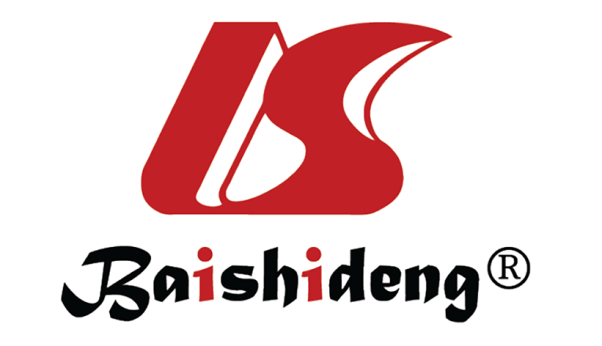 Published by Baishideng Publishing Group Inc7041 Koll Center Parkway, Suite 160, Pleasanton, CA 94566, USATelephone: +1-925-3991568E-mail: bpgoffice@wjgnet.comHelp Desk: https://www.f6publishing.com/helpdeskhttps://www.wjgnet.com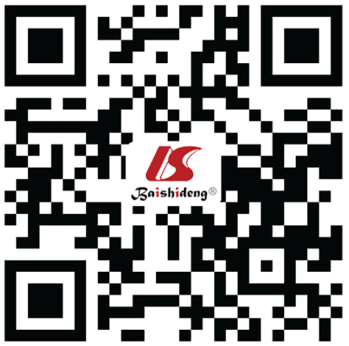 © 2021 Baishideng Publishing Group Inc. All rights reserved.NameTypeMechanisms as anti-COVID-19 drugs and/or drugs for drug-induced liver injuryMechanisms of hepatotoxicityRef.Anti-COVID-19 drugsAnti-COVID-19 drugsAnti-COVID-19 drugsAnti-COVID-19 drugsAnti-COVID-19 drugsDexamethasoneAnti-inflammatory drugAmelioration of inflammatory organ injury in viral pneumonia. Alleviation of tissue damage caused by inflammatory responses of the immune system within the liver.Drug-drug interactions due to cytochrome P450 induction. Elevation of liver enzyme levels, increase in hepatic lipid peroxidation, and decrease in antioxidant activities.[2,6,7]RemdesivirAntiviral drugInhibition of RNA polymerase, as a nucleotide analog.Hepatocellular toxicity.[10]Drugs for drug-induced liver injuryDrugs for drug-induced liver injuryDrugs for drug-induced liver injuryDrugs for drug-induced liver injuryGlycyrrhizic acidHepatoprotectorRegulation of the expression of hepatobiliary membrane transporters.[12]Ursodeoxycholic acidHepatoprotectorAnti-inflammatory, antioxidant, immunomodulatory and antiapoptotic profiles. Inhibition of proinflammatory cytokine production.[14]